Технологическая карта урока* По материалам Крыловой О.Н. (д.п.н, проректора по научной работе СПбАППО)Авторы,  разработчики:Скрипицына Виктория Юрьевна, заместитель директора по ИООП ГБОУ СОШ №422 Кронштадтского района Санкт-ПетербургаПредметИнформатика и ИКТКласс5 классТип урокаУрок освоения и применения новых знанийТехнология урокаТехнология развития информационно-коммуникационно-технологической компетенции (ИКТ)ТемаКомпьютерная графика. Инструменты графического редактора.Цель Достижение обучающимися предметных и метапредметных результатов.Предметные результаты – расширить представления о видах задач по обработке информации, связанных с изменением формы ее представления за счет графики; акцентировать внимание на графических возможностях компьютера; развитие представлений о компьютере как универсальном устройстве работы с информацией; умение создавать несложные изображения с помощью графического редактора; Личностные результаты – самоопределение; умение слушать и выделять главное, запоминать; устанавливать связь между целью деятельности и ее результатом; понимание значения различных видов информации в жизни человека; формирование интереса к изучению информатики через творческие задания, стремление использовать полученные знания в процессе обучения другим предметам и в жизни;Метапредметные результаты:Регулятивные: умение определять цели урока, уметь самостоятельно контролировать своё время, планировать пути достижения цели; находить рациональные способы работыПознавательные: сравнивать объекты по заданным или самостоятельно определенным критериям; поиск и выделение необходимой информации; преобразование информации; структурирование знаний; поиск лишнего.Коммуникативные: задавать вопросы; строить продуктивное взаимодействие со сверстниками; работа в группе; развитие ИКТ-компетентности; ОборудованиеКомпьютеры учащихся, компьютер учителя, интерактивная доска, проектор.Использованные ресурсы:- литература;- дидактические материалы - ЭОРЛитература:Босова Л. Л., Босова А.Ю. «Информатика-5», М: Бином. Лаборатория знаний, 2013.Босова Л.Л. Босова А.Л. «Уроки информатики в 5-7 классах: методическое пособие», М: Бином. Лаборатория знаний, 2008. (http://metodist.lbz.ru/authors/informatika/3/files/mp-5kl-fgos.pdf)Дидактические материалы:Презентация «Компьютерная графика. Инструменты графического редактора».ЭОР:Проверочная работа на сайте http://metodist.lbz.ru/authors/informatika/3/flash/5kl/gl2/10.phpЭтапы урокаОбразовательные результатыДеятельность учителяДеятельность обучающихсяВводный этап.ВызовЛичностные: - самоопределение;- понимание значения различных видов информации в жизни человека.Познавательные:- сравнивать объекты по заданным или самостоятельно определенным критериям,- структурирование знаний;Регулятивные: - целеполагание,- планирование путей достижения цели. Приветствие учащихся, проверка подготовленности к учебному занятию, организация внимания детей.Проверяют свою готовность к уроку. Настраиваются на учебную деятельность.Вводный этап.ВызовЛичностные: - самоопределение;- понимание значения различных видов информации в жизни человека.Познавательные:- сравнивать объекты по заданным или самостоятельно определенным критериям,- структурирование знаний;Регулятивные: - целеполагание,- планирование путей достижения цели. Актуализация опорных знаний (фронтальный опрос):- Ребята, какую тему мы изучали на прошлом уроке?- Какие наглядные формы представления информации Вы знаете?(На экране изображены картинки, схемы, рисунки, диаграммы (слайд 1 презентации))- Ребята, что у меня изображено на слайде? - Что объединяет все эти понятия?  - В каких профессиях может применяться графическая информация?- Хорошо, ребята, вы назвали много профессий, но есть особая группа профессий, где используют информацию, представленную в графической форме. Это аниматоры, мультипликаторы, специалисты по рекламе, ученые. Как Вы считаете, какой вид графики они используют?- Молодцы! Вы сформулировали тему нашего урока(слайд 2 – Тема урока – Компьютерная графика)- Ребята, на ваш взгляд, какой вопрос самый важный в этой теме? Есть ли еще какие-либо иные вопросы, связанные с главным?- Чем похожа текстовая информация и графическая? В чем отличие? Каким путем можем получить эти сведения?Таким образом, мы с Вами определили цели урока.Отвечают на вопросыПеречисляют.Все это графическая форма представления информации.Архитекторы, инженеры, модельеры, астрономы, пилоты и т.д.Они используют компьютерную графикуОтвечают на вопросыОсновной этап. Осмысление.Познавательные УУД:- сравнивать объекты по заданным или самостоятельно определенным критериям.Регулятивные УУД: - уметь самостоятельно контролировать своё времяслайд 3- Компьютерная графика – это разные виды графических изображений, создаваемых или обрабатываемых с помощью компьютера.- Ребята, в чем же удобство использование программ компьютерной графики?- Верно, неправильный фрагмент (элемент) просто удаляется из памяти компьютера, и работа продолжается дальше.- Давайте познакомимся с одним из графических редакторов – редактором Paint.Записывают в тетрадьНет необходимости брать новый лист бумаги, если что-то не получилось.Садятся за компьютерыОсновной этап. Осмысление.Познавательные УУД:- сравнивать объекты по заданным или самостоятельно определенным критериям.Регулятивные УУД: - уметь самостоятельно контролировать своё времяОкно графического редактора Paint можно открыть двумя способами: Двойным нажатием на ярлык на Рабочем столе; Пуск — Программы — Стандартные — Paint Рассматриваем основные элементы рабочего окна графического редактора Paint: 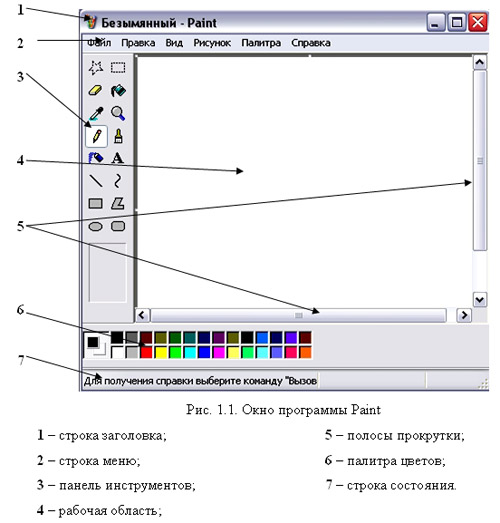 1. Строка заголовка; 2. Строка меню (коротко описываем каждый пункт, что бы ученик мог ориентироваться в окне программы); 3. Рассматриваем панель инструментов (сами инструменты будут рассматриваться позже); При выборе какого-либо инструмента в панели инструментов на панели настройки инструментов появляется (дополнительные настройки: толщина, форма и т.д.) 4. Рабочая область экрана; 5. Полосы прокрутки (появляются в том случае, если изображение не помещается в рабочую область экрана);6. Рассматриваем палитру: активный цвет, цвет фона, палитра цветов; 7. Строка состоянияРабота за компьютеромПознавательные УУД:- сравнивать объекты по заданным или самостоятельно определенным критериям.Регулятивные УУД: - уметь самостоятельно контролировать своё времяФизкультминутка (http://videouroki.net/look/superfizmin/righttd/index.html)Выполняют упражнения вместе с героем роликаПознавательные УУД:- сравнивать объекты по заданным или самостоятельно определенным критериям.Регулятивные УУД: - уметь самостоятельно контролировать своё время3. Ребята, а теперь Вы самостоятельно рассмотрите Панель инструментов и Палитру. Как Вы думаете, для чего предназначены эти инструменты?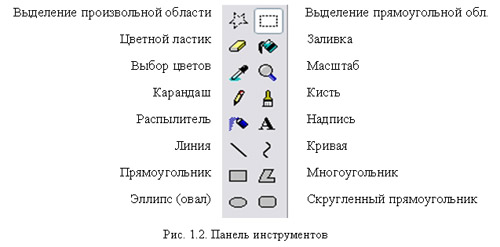 Самостоятельное изучение элементов графического редактора Paint4. Изучите Палитру цветов. Если палитра отсутствует на экране, вызовите её командой Вид – Палитра (рис. 1.3.). Найдите область, которая отражает текущий цвет . Верхний квадрат – это текущий цвет, т.е. цвет которым рисуем, он выбирается левой кнопкой мыши, а цвет фона (нижний квадрат) – правой кнопкой мыши. Для изменения оттенков цветов зайдем в меню Палитра – Изменить палитру (рис.1.4.) 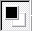 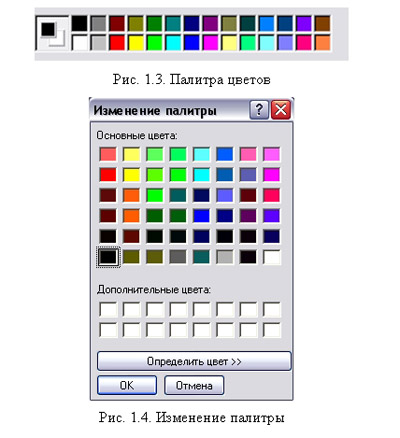 (слайд 4)- Ребята, а теперь посмотрите, пожалуйста, на экран. Вставьте пропущенные буквы и узнаете название процесса изменения рисунка;- Рассмотри панель инструментов и назови название инструментов редактированияРедактирование- выделить, заливка, ластик, распылитель, лупа.Познавательные УУД:- преобразование информации.
Регулятивные УУД:- находить рациональные способы работы;Личностные УУД:- формирование интереса к изучению информатики через творческие задания, стремление использовать полученные знания в процессе обучения другим предметам и в жизни;Работа с графическим редактором (работа с графическими примитивами).Задание для учащихся: Представить следующий текст в виде схемы. (Учебник «Информатика», авт. Л.Босова, 5 класс)Текст: В аппаратном обеспечении компьютера различают устройства ввода, устройство обработки, устройства хранения и вывода информации. Устройства ввода информации – это клавиатура, мышь, сканер, микрофон и др. Устройство обработки информации – это процессор. Устройства хранения информации – оперативная память, дискеты, жесткие диски, флеш-накопители, CD – диски. Устройства вывода информации – это монитор, принтер, акустические колонки.Оцениваться это задание может по наличию следующих элементов: 1. заголовок рисунка – 1 балл; 2. заголовки устройств компьютера – 4 балла; 3. примеры устройств – 13 баллов. 
- Подумай, где еще ты можешь применить задание такого вида (приведи пример из учебной или личной жизни).Практическая работа (по карточкам). Представить текст в виде графического объекта (рисунка); Заключительный этап. Рефлексия.Коммуникативные УУД:- работать в группе — устанавливать рабочие отношения, эффективно сотрудничать и способствовать продуктивной кооперации; строить продуктивное взаимодействие со сверстниками;Регулятивные УУД:- уметь самостоятельно контролировать своё время и управлять им;Личностные УУД:- формирование ценностных ориентиров и смыслов учебной деятельности на основе развития познавательных интересов, учебных мотивов,- устанавливать связь между целью деятельности и ее результатомПознавательные УУД:- поиск лишнего.Работа в группах:Инструкция (памятка) при работе в группе*:Шаг 1. Учитель делит класс на 4 группы по 3 человека таким образом, чтобы в каждой группе был человек с «лидерскими задатками». Командир группы распределяет задания внутри группы (каждому члену тройки достается разный материал для изучения и последующей презентации друг другу (т.е. первый член группы отвечает за первую часть задания, второй - за вторую и т.д.).Шаг 2. После выполнения заданий, обучающиеся по очереди знакомят друг друга с изученным материалом. Задача команды: чтобы каждый овладел всей информацией целиком.Шаг 3. Индивидуальная и групповая отчетность. Вся группа отвечает за то, чтобы каждый ее член овладел всем материалом. Задание для групп (у каждой группы свои ребусы, анаграммы и т.д.):Задание «Анаграммы» (литературный приём, состоящий в перестановке букв или звуков определённого слова). Путем перестановки нужно расшифровать слова, относящиеся к информатике. После расшифровки определить, какое слово здесь лишнее. Предложить свой набор слов-анаграмм для обучающихся других групп.Задание «Ребус». Ребус - вид загадки, в которой разгадываемые слова даны в виде рисунков в сочетании с буквами или цифрами. Правила разгадывания - запятые перед картинкой обозначают, сколько букв нужно убрать вначале загаданного слова, запятые в конце рисунка обозначают, сколько букв нужно убрать с конца слова. Если буква перечеркнута, ее нужно убрать из слова, если стоит знак равенства, значит одну букву нужно заменить на другую. Предложить свой ребус для обучающихся других групп.Задание «Исключи лишнее». В каждом столбце таблицы найдите и исключите лишнее понятие (вычеркните его).Зайти на сайт http://metodist.lbz.ru/authors/informatika/3/flash/5kl/gl2/10.php и выполнить задание.В завершение урока предлагается учащимся высказать свое мнение об этапах урока, указать на возникшие трудности, подвести итоги урока.Организует совместное обсуждение в выборе нужных ответов.Выражают собственное мнение, анализируют собственные достижения и затруднения.Информация о домашнем задании, инструктаж по его выполнениюОзвучивается домашнее задание:Базовый уровень: §11, вопросы 1-4, задания в РТ 138-140.Повышенный уровень: - §11, вопросы 1-4, задания в РТ 140-146- Составить кроссворд на тему «Компьютерная графика».Правила составления кроссворда:Кроссворд содержит не менее 8-10 понятий на данную тему,В него входят только имена существительные в именительном падеже единственном числе,При оформлении текста кроссворда обычно начинают со слов по горизонтали, как мы и пишем обычно (хотя это не принципиально),Клетки кроссворда, куда должны вписываться первые буквы слов, последовательно нумеруются.Записывают задания в дневники